Станция «Угадай-ка»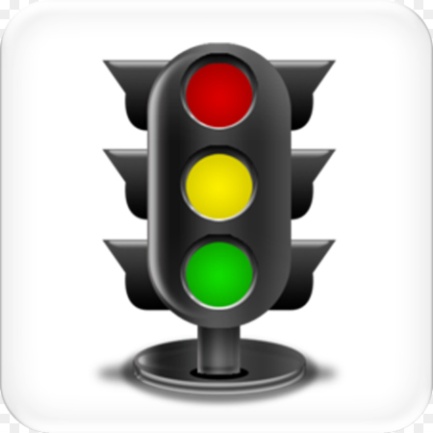 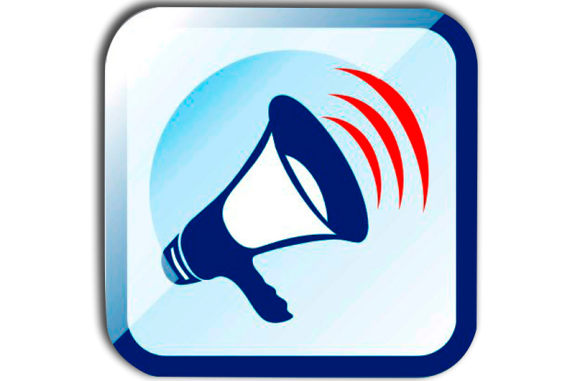 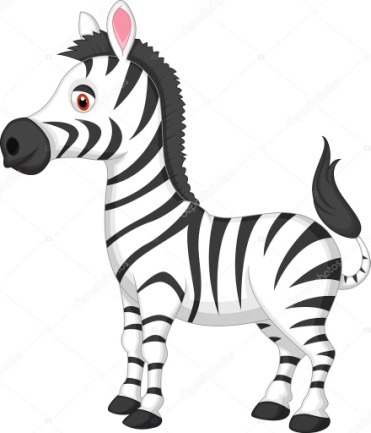 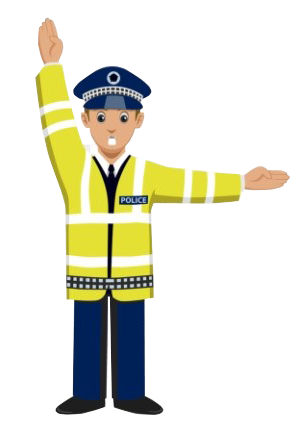 Станция «Игровая»Станция «Светофория»Станция «Творческая»